TIETOSUOJASELOSTE ZUGIN SUOMI-KOULU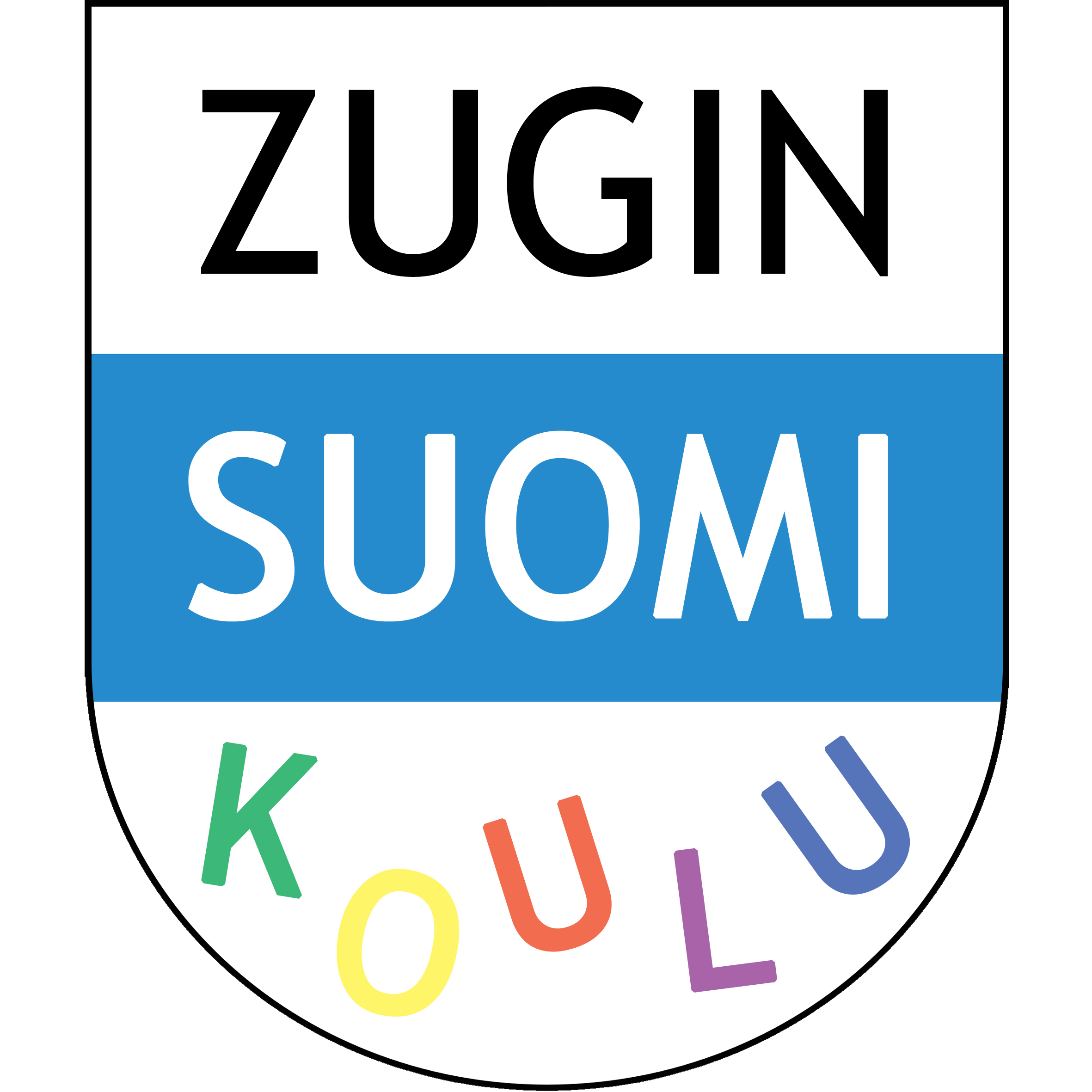 Kerättävät tiedot ja niiden säilytysaika:Kannattajajäsen: nimi, osoite, sähköpostiosoite. Säilytetään niin kauan kuin kannattajajäsenyys jatkuu (kannatusmaksun maksaminen), minkä jälkeen tuhotaan asiaankuuluvalla tavalla.Kunniajäsen: nimi, osoite, sähköpostiosoite. Säilytetään niin kauan kuin koululla on toimintaa.Lapset/perheet: Ilmoittautumiskaavakkeen mukaiset tiedot. Ilmoittautuminen tehdään ilmoittautumiskaavakkeella jokaiselle lukuvuodelle erikseen. Lukuvuoden päättyessä lapsen terveyttä ja erityistarpeita koskevat tiedot tuhotaan asiaankuuluvalla tavalla.Perheiden tietoja (huoltajan nimi, osoite ja lasten nimet) on kerätty koulun perustamisesta asti ja ne säilytetään toistaiseksi. Opettajat: nimi, syntymäaika, osoite, puhelinnumero, sähköpostiosoite, koulutus, mitä luokkia opettanut ja milloin. Opettajien tietoja säilytetään toistaiseksi. Johtokunta ja toimihenkilöt: nimi, osoite, sähköpostiosoite, puhelinnumero. Säilytetään toimikauden ajan, minkä jälkeen tuhotaan asiaankuuluvalla tavalla. Tarkoitus:Henkilötietoja kerätään yhdistyksen toiminnan järjestämiseksi (mm. opetus, tiedottaminen, varainkeruu). Oppilaista kerättyjä tietoja luetteloidaan kirjastoa, opetusta, ensiapua ja laskutusta varten.  Laki velvoittaa tietojen säilyttämisen yhdistyksen kirjanpitovelvollisuuden vuoksi (kirjanpitolaki). Aiempien toimijoiden tietoja säilytetään menneen toiminnan kartoittamiseksi sekä mahdollisia tapaamisiin liittyviä yhteydenottoja varten.Tietojen luovutus:Henkilötietoja voi luovuttaa voimassaolevan lainsäädännön sallimissa ja velvoittamissa rajoissa. Esimerkiksi Suomi-seuralle (avustushakemuksia varten opettajien tiedot sekä oppilasmäärät).Rekisteriseloste saatavilla sähköisenä:		Koulunjohtaja, sihteeri, rahastonhoitaja.Tietolähteet:Zugin Suomi-koulun ilmoittautumiskaavake. Opettajien CV:t. Kunniajäsenet ja kannattajajäsenet itse ilmoittautumalla, sekä aiemmin kerättyjen tietojen perusteella (opettajat ja lopettaneet perheet).Tietojen siirto EU:n tai ETA:n ulkopuolelle:		Yhdistys toimii EU:n ulkopuolella. Osa yhdistyksen jäsenistä on EU:n kansalaisia.Rekisterin suojaus:		Manuaalinen aineisto:		Rahastonhoitajalla lukitussa kaapissa. Tarpeeton tieto tuhotaan asiaankuuluvalla tavalla.Sähköinen aineisto:Kerätyt tiedot ovat jokaisella toimijalla omalla koneella henkilökohtaisen salasanan takana. Google Drivessä opetukseen liittyviä oppilasluetteloita ja tiedostoja, jotka ovat opetuksesta sekä muusta toiminnasta vastaavien henkilöiden nähtävissä. Driveen tarvitaan kutsu sekä henkilökohtainen salasana.Tarpeeton tieto tuhotaan asiaankuuluvalla tavalla.18.3.2019 ZugZugin Suomi-koulun johtokunta